Дистанционное обучение дошкольников подготовительной к школе группыкомпенсирующей направленности с нарушением речи.Приложение 1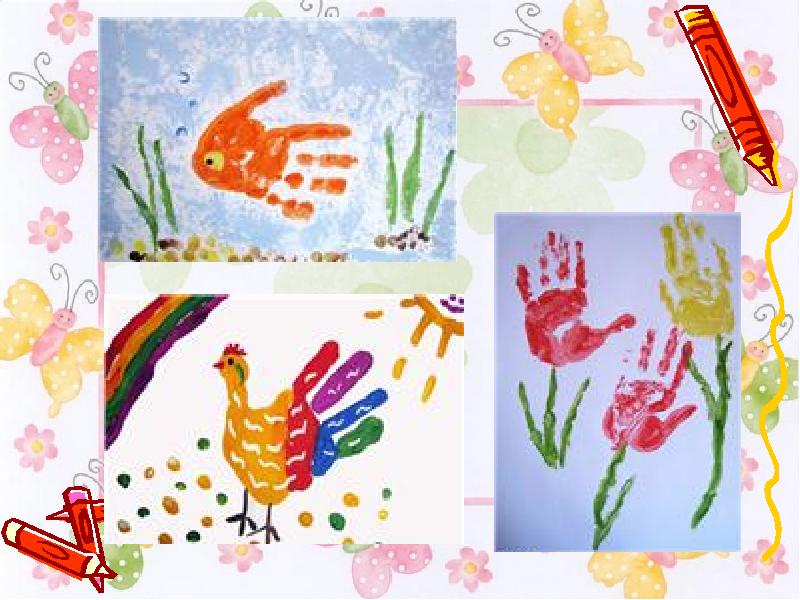 Приложение 2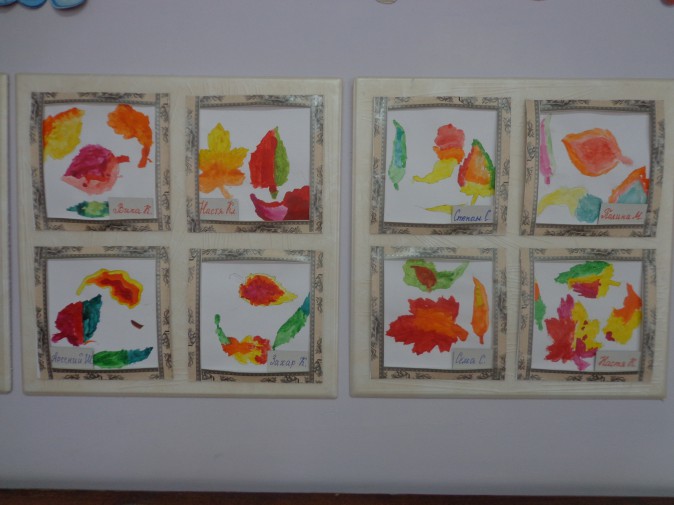 Тема 1 недели сентября: «Я в детском саду».Тема 1 недели сентября: «Я в детском саду».Тема 1 недели сентября: «Я в детском саду».Понедельник5.09.22Познание (формирование целостной картины мира)Тема:  «Детский сад»https://clck.ru/NPvxu Среда7.09.22Познание (ФЭМП)Занятие №1Тема: «Повторение»https://clck.ru/325R9K   Четверг8.09.22Художественное творчество ЖивописьТема: «Картинка для шкафчика»Приложение 1Четверг8.09.22Ознакомление с художественной литературой Тема: «Под грибом» В. Сутееваhttps://clck.ru/325RSU Пятница10.09.22Художественное творчествоТема: «Посмотрим в окошко»Приложение 2